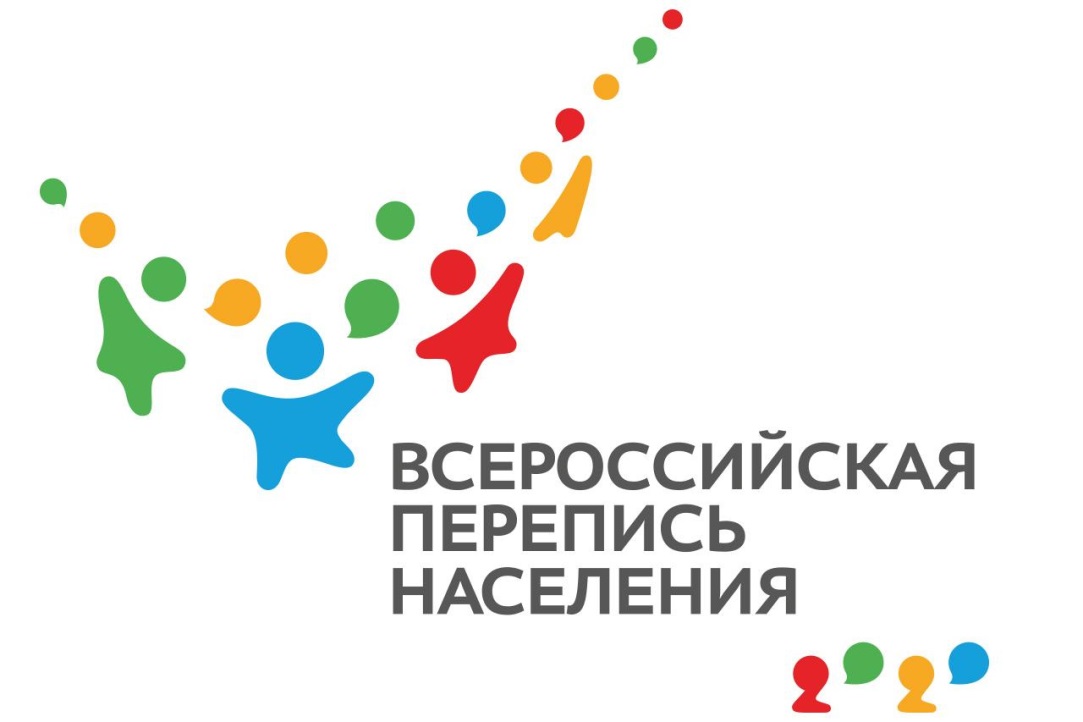 В октябре 2021 года пройдет Всероссийская перепись населения.Перепись – это моментальный снимок населения страны, каждого региона и муниципального образования. Причем это не только численность населения, но и его социально-экономические, демографические и этно-лингвистические характеристики.Именно от численности нашего Нижнеудинского района зависит развитие инфраструктуры, строительство дорог, детских садов, школ и т.п.  Есть несколько способов, чтобы переписать себя и членов своей семьи:- дождаться переписчика дома и ответить на вопросы лично;- прийти самостоятельно на стационарный участок; - на портале госуслуг в своем личном кабинете.  Доступ будет открыт с 1 по 25 октября. После завершения опроса вы получите цифровой или  QR-код. Сейчас, в период пандемии,  это самый безопасный вариант для участия в переписи населения, поэтому просим убедиться, что вы не забыли пароль от своего личного кабинета. А если забыли или утеряли, можно обратиться в ближайшее отделение МФЦ. Сейчас продолжается подготовка к #впн2020, идет подбор персонала,  помещений для переписных участков, подготовка к обучению. Всего на территории Нижнеудинского района будет работать 127 переписчиков и 19 контролеров Девиз предстоящей переписи «Создаем будущее!», давайте создадим его вместе!#впн2020 #впн2021 #новостипереписи #иркутскстат #переписьнаселенияС уважением, Нижнеудинский ОС